Mötesprotokoll/dagordning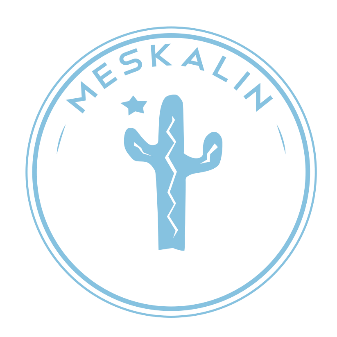 MESKALINDatum: 25/3-19Plats: Linnéuniversitetet, RadixNärvarande ur Styrelse: Carolina Ekström, Kajsa Morenius, Anna Lindgren, Jimmy Roth, Daniel Marsfeld, Felicia Lénárd, Malin Eriksson, Keän Dam, Isac Hagman, Felicia Johansson§1 Mötets öppnande§2 Fastställande av dagordning§3 Val av mötesordförande Anna Lindgren§4 Val av mötessekreterare Felicia Lénárd§5 Val av justerare Felicia Johansson§6 Utbildningsansvarig Cirka 6 platser saknas fortfarandeMeskalin har för närvarande 1 studentrepresentant Drivhuset – evenemang ut nästa vecka Datum: 24/4-19§7 VårsittningBiljettförsäljning17 biljetter sålda än så länge Fotograf: filmteamet förfrågas i första hand Rabatter för fotografering vid event är inte aktuelltSociala medier: tips för vad man kan klä ut sig till sköter Fanny och Anton F. Medlemmar ur sexmästeriet och styrelsen visar exempel §8 ExamensbankettMöte med treorna om priser Ev. drinkbiljetter till eftersläppet istället Ev. fördrink “utanför” slottetEv. Anton Engqvist (och Mats) som konferencierer§9 Nollning  Fadderbekräftelser skickas ut v.13 De som inte blir valda blir reserver1 april ska lokaler ha bokatsStormöte mån 8/4 kl:16.00 sexmästeriet går igenom planer med styrelsen)Styrelsen tar fram en minimumbudget för sexmästeriets planerande (klart till stormötet)
§10 Sponsoransvarig Redbull blir eventuell sponsor Malkars är mer intresserade av event än rundvandringSF bör kontaktas ang. lån av biosalong inför första dagen under nollningenInfocenter sponsrar ev. med märken eller flagga istället §11 ÖvrigtKvalborgmatchen 27/4Planera mer inför fotbollsmatchen inför kvalborg (prata med FIKs)Ca 2 personer utanför sexmästeriet får söka för att styra upp det hela Meskalin ska vara tysta ang. avtal med sponsorer och arrangörer osv§12 Nästa möte §13 Mötet avslutas